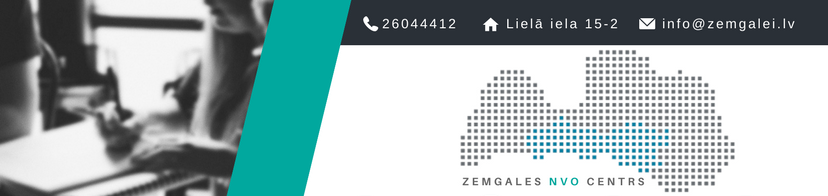 Vidēja termiņa darbības stratēģija 2020. –2022. Versija 3.0/2019Jelgavā, 30.09.2019.Stratēģija aktualizēta ar Latvijas NVO Fonda (Sabiedrības integrācijas fonds) finansiālu atbalstuProjekts: Kompleksi pasākumi Zemgales NVO darbības stiprināšanai, projekta līguma Nr. 2019.LV/NVOF/DAP/016Apspriedē piedalījās: Zemgales NVO Centra valde, darbinieki, brīvprātīgie un sadarbības partneri
Informāciju apkopoja: Publicitātes specialiste Vita DzalbeIevadsStratēģija ir organizācijas ilgtermiņa mērķu un darbības virzienu noteikšana un to sasniegšanai nepieciešamo resursu novirzīšana. Stratēģiskai plānošanai ir būtiska nozīme ne tikai valsts un biznesa sektorā, bet arī NVO sektorā, kas nodrošina veiksmīgu organizācijas attīstību. Zemgales NVO Centrs katru gadu pievērš uzmanību organizācijas darbības plānošanai un stratēģijas aktualizēšanai, izvērtējot jau sasniegtos rezultātus un precizējot vēlamos attīstības virzienus. Stratēģijas izpilde un turpmākā organizācijas virzības noteikšana tika apspriesta gan oficiālajās kopīgajās darba sanāksmēs ar biedriem un organizācijas darbībā iesaistīto personālu, brīvprātīgajiem un vietējiem sadarbības partneriem, gan arī neformālajās sarunās, kur vairāk tika pievērsta uzmanība tieši nākotnes darbības un sadarbības plānu apspriedei un ideju ģenerēšanai. Šis plāns uzskatāms par 2018.gadā pilveidotās stratēģijas aktualizēto versiju, ko plānots arī turpmāk ik gadu attīstīt, ieviešot tajā paredzētos pasākumus un fiksējot progresu konkrētās darbības jomās.Zemgales NVO Centra darbības aprakstsBiedrība „Zemgales nevalstisko organizāciju atbalsta centrs” (turpmāk – Zemgales NVO Centrs) ir organizācija ar vairāk kā 20 gadu ilgu darba pieredzi – tā veiksmīgi darbojas kopš 1998.gada 14.decembra. Organizācijas galvenais darbības mērķis ir stiprināt pilsoniskās sabiedrības attīstību, veicinot nevalstisko organizāciju darbības atbalstu, attīstību un iesaisti sabiedriski nozīmīgos sociālekonomiskos procesos. Lai veicināt citu organizāciju attīstību, līdztekus pakalpojumiem, kurus izmanto gan organizētas pilsoniskās sabiedrības grupas, gan atsevišķi, pilsoniski aktīvi indivīdi, Zemgales NVO Centram būtiski nodrošināt progresu un attīstību arī pašā Zemgales NVO centrā, veidojot un attīstot jaunus un inovatīvus risinājumus organizācijas attīstības procesos.Galvenie organizācijas darbības virzieni un pamatuzdevumi ir:Informācijas pārneses punkts pilsoniskā aktīvisma un sabiedrības līdzdalības jomā.Izglītošana – apmācību organizēšana.Informēšana – informatīvais atbalsta punkts.Brīvprātīgā darba attīstības veicināšana Zemgalē un Latvijā.Pētījumu veikšana, saistībā ar organizācijas pamatmērķi.Mediācija trīs sektoru starpā – valsts, NVO un biznesa sektors.Sadarbības veicināšana.Konsultācijas sektoru pārstāvjiem – NVO skatupunkta un pieredzes nodrošināšana.Interešu pārstāvniecība.Atbalsta sniegšana.Projektu konkursu organizēšana – resursu administrēšana, piesaistīšana un investīciju piesaiste pilsoniskās sabiedrības aktivitātēm ZemgalēPartnerība pasaules mērogā. Pilsoniskas līdzdalības projekti.Eiropas brīvprātīgā darba projekti.Biedrības darbības nodrošināšanai un organizācijas attīstības veicināšanai tiek veikta saimnieciskā darbība, kuras ietvaros Zemgales NVO Centrs piedāvā:Valodu kursus.Tulkošanu.Apmācības projekta izstrādes un vadīšanas jomā u.c..Grāmatvedības pakalpojumus.Pētījumu veikšanu.Tehnisko atbalstu – telpas un tehnikas īre, dokumentu drukāšana un skanēšana utt..Organizācijas pamatdarbības nodrošināšanā pastāvīgi iesaistīti 4 darbinieki – katra pārziņā ir noteiktas biedrības pamatdarbības jomas un funkcijas:Organizācijas vadītājs – biedrības un sektora pārstāvniecība, konsultācijas NVO jomā un brīvprātīgā darba jautājumos (vietējā un Eiropas mērogā), biedrības un projektu vadīšana, t.sk. maksājumu vadības grāmatvedības īstenošana, projektu iniciēšana /Uldis Dūmiņš/;Publicitātes speciālists – ziņu plūsmas nodrošināšana un vizualizēšana /Vita Dzalbe/, organizācijas publiskā tēla veidošana /Uldis Dūmiņš, Rasma Pīpiķe/;Starptautiskās nozares eksperts – biedrības pārstāvniecība ārvalstu sektorā, starptautiskā līmeņa projektu iniciēšana, eksperta loma vietējā un starptautiskā līmeņa projektos /Rasma Pīpiķe/;Projektu koordinators – projektu lietvedības dokumentu kārtošana, vietējā līmeņa projektu koordinēšana un konsultāciju sniegšana /Vita Dzalbe/;Grāmatvedis– konsultācijas grāmatvedības jomā, grāmatvedības pakalpojuma sniegšana, organizācijas grāmatvedības vadīšana /Ināra Dūmiņa/;Saimnieciskās darbības nodrošināšanas atbalsta personāls – valodu kursu un tulkojumu koordinators/Uldis Dūmiņš/, apmācību vadītājs /Rasma Pīpiķe un Vita Dzalbe/, grāmatvedības pakalpojuma sniedzējs /Ināra Dūmiņa/.Zemgales NVO centra darbība ir diversificēta, kurai tiek izmantoti visi pieejamie resursi. Lai arī turpmāk nodrošināt pastāvīgu organizācijas attīstību, ir noteikti konkrēti attīstības virzieni un veicamie uzdevumi.Zemgales NVO Centra Stratēģiskā plāna vīzija un rādītājiZemgales NVO centra vīzijā ir kļūt par nozīmīgu reģionālo spēlētāju Latvijā, kas aizstāv pilsoniski aktīvu cilvēku intereses – iesaistot, atbalstot un pārstāvot viņus Latvijā un Pasaulē.Lai virzīt organizācijas darbību vīzijas sasniegšana, nepieciešamas šādas darbības:I Organizācijas iekšienē:Radīt organizētu, sistematizētu un modernu profesionālo darba vidi - caurredzamu, vienkāršu un saprotamu, kas veicina darbinieku lojalitāti un attīsta personīgo iniciatīvu.Izveidot efektīvu sistēmu ikdienas darbu atbildīgo noteikšanai un uzdevumu deliģēšanai.Nodrošināt kopīgo datu (informācijas un dokumentu) pieejamību darbiniekiem efektīvai darba veikšanai.Ieviest pārredzamu darbības uzraudzības sistēmu, naudas plūsmas un lietvedības dokumentu izstrādes kontrolēšanai.Ieviest jauninājumus ikdienas darbības efektivitātes veicināšanai.Organizēt darbinieku motivējošus pasākumus.Palielināt ilgtermiņa uzkrājumus un “pasīvās peļņas” nodrošinātājus, veicinot pozitīvu naudas plūsmu no saimnieciskās darbības.Piemērotās vides izveide organizācijas attīstības veicināšanai – esošo telpu pārplānošana un atjaunošana, jaunu telpu, atbilstoši aktivitāšu pieaugumam identificēšana un, iespējama telpu maiņa.Atjaunot valodu kursu vadīšanai un tulkojumu pakalpojuma sniegšanai pieejamo ekspertu loku, piesaistot jaunus ekspertus.Kļūt par atpazīstamu valodu centru pilsētā un novadā.Paplašināt organizācijas piedāvāto pakalpojumu klāstu, apzinot uz sadarbību atvērtus jomu ekspertus, t.sk. reģiona nevalstisko organizāciju darbībā iesaistīto cilvēku un sadarbības partneru vidū (izveidot organizācijas ekspertu sarakstu).Sniegt pašvaldībai pakalpojumus.Strādāt pie organizācijas publiskā tēla atpazīstamības veicināšanas, pilnveidojot to un izmantojot visus iespējamos informācijas izplatīšanas kanālus, nodrošināt centra atpazīstamību un popularitāti Jelgavā, Zemgales reģionā un Latvijā.II Organizācijas darbībā vietējā – valsts mērogā:Palielināt pilsoniskās sabiedrības attīstību veicinošu projektu skaitu pakāpeniski, piesaistot jaunus speciālistus.Veikt virkni inovācijas bezpeļņas sektora attīstībai dažādās jomās.Ar jaunu projektu attīstību veicināt īstenoto projektu ietvarā attīstīto ideju ieviešanu un izmantošanu.Veikt aktīvu rīcību gadījumos, kad nepieciešams nozīmīgs atbalsts vietējām interešu aizstāvības grupām Jelgavā un Zemgalē kopumā.Rosināt aktivitātes, kas paredz vēl neiesaistītu cilvēku iesaistīšanos pilsoniskās sabiedrības aktivitātēs, rūpējoties par savām kopienām un to izaicinājumiem.Veicināt vides organizāciju attīstību un aktivitātes Zemgales plānošanas reģionā.Panākt ZNVOC atpazīstamību reģionā un Latvijā, esot par prognozējamu un uzticamu partneri NVO Centra resursu lietotājiem, būt līderim starp reģionālajiem resursu centriem.Apzināt, uzrunāt, piesaistīt un iesaistīt pēc iespējas plašāku mērķauditorijas skaitu, pievēršot uzmanību katra interesēm un resursiem, ko varam tiem piedāvāt.  Veicināt sabiedrības iesaisti atvērtas pārvaldības nodrošināšanā un apkaimes organizāciju darbību iniciēšanā.Piedāvāt saturiskas un juridiskas konsultācijas jaunpienācējiem NVO sektorā, nodrošinot izpratni par dažādiem instrumentiem mērķu sasniegšanā, tajā skaitā, ar mērķi samazināt jaunu NVO dibināšanu, skaidrot iespēju kļūt par aktīviem biedriem jau esošās, bet neaktīvās biedrībās un vai nodibinājumos.Veicināt reģiona organizāciju sadarbību kopprojektu ietvaros un veicināt organizāciju apvienošanos. Veicināt jauniešu piesaisti reģiona organizāciju aktivitāšu realizēšanai un problēmu risināšanai.Zemgales NVO Fonda izveide.Zemgales NVO Centrs kā ikgadējs finanšu instruments reģiona NVO atbalstam – neatkarīgs finansējums, skaidri nosacījumi, augošs atbalsts no valsts / privātā sektora, inkubators jaunu pilsonisko iniciatīvu un sociāli nozīmīgu sabiedriskā labuma projektu attīstībai pilsoniskās sabiedrības jomā.Pašvaldību un Zemgales NVO Centra sadarbība, nodrošinot reģiona attīstītāko NVO līdzfinansēšanu un priekšfinansēšanu ar mērķi nodrošināt arvien apjomīgāku projektu īstenošanu reģionā.III Organizācijas darbībā starptautiskajā – pasaules mērogā:Veicināt organizācijas atpazīstamību pasaules mērogā.Palielināt starptautisko projektu skaitu, pakāpeniski piesaistot jaunus speciālistus, veidojot sinerģijas ar citam valstīm pilsoniskās sabiedrības, neformālās izglītības un citās jomās.Izveidot organizācijas pakalpojumu grozu, kas paredzēts starptautiskam tirgum, piedāvājot organizācijas cilvēkresursu zināšanas un kompetenci.Nodrošināt atbalstu vietējam NVO pārstāvjiem un pilsoniski aktīviem iedzīvotājiem iespēju piedalīties pieredzes apmaiņā starptautiskā līmenī.Rast iespējas nodrošināt jauniem jomas profesionāļiem iepazīt Eiropas Savienības institūcijas un to darbu.Organizēt pilsoniskās sabiedrības profesionāļu izaugsmes iespējas.Popularizēt Zemgales reģionu NVO labos piemērus starptautiski.Lai veicinātu organizācijas darbību stratēģijas uzdevumu izpildei, nepieciešams ievērot tabulā atspoguļoti indikatoru sasniegšanu:Nr.Stratēģiskais uzdevumsRādītājsIzpilde 2019Izpilde 2020Izpilde 2021Izpilde 20221.Radīt organizētu, sistematizētu un modernu profesionālo darba vidi.Darbinieku mainība vidēji ne retāk kā 1x divos gados (pēc 2019. gada datiem) 2019.gadā darbinieku pamatsastāvā -1.Plānots: 1x 3 gados1x 3 gados1x 5 gados1x 5 gados1.Radīt organizētu, sistematizētu un modernu profesionālo darba vidi.Jaunu darbinieku, ekspertu piesaiste organizācijas darbībai 1 gadā (pec 2018. gada datiem) +2 +2+3+32.Palielināt ilgtermiņa uzkrājumu veidošanu.Uzkrāto līdzekļu kopsumma, ņemot vērā, ka 2018.gadā tā ir sākuma stadijā, jeb 0+0Plānots: +2000 EUR+ 2000 EUR+ 2000 EUR+ 2000 EUR2.Palielināt ilgtermiņa uzkrājumu veidošanu.Pasīvās peļņas veidotājs---Iegādāts kustamais vai nekustamais īpašums, kas tiek izīrēts2.Palielināt ilgtermiņa uzkrājumu veidošanu.Saimnieciskās darbības ieņēmumi(2018.g. – 000 EUR)0%Plānots: +20%+ 30%[ajaunot valodu kursu grupu intensitāti]+ 20%+20%2.Palielināt ilgtermiņa uzkrājumu veidošanu.Jaunu pakalpojumu radīšana un ieviešana+0Plānots: +2 pakalpojumi gada laikā+1 pakalpojumi gada laikā+1 pakalpojums gada laikā+1 pakalpojums gada laikā3.Zemgales NVO Centra atpazīstamība reģionā un Latvijā kopumā.Interneta resursu lietotāju skaits+15%Plānots: +15%+15%+20%+20%3.Zemgales NVO Centra atpazīstamība reģionā un Latvijā kopumā.Ieguldījumi publicitātes pasākumos (2018.gadā – 2060,00 EUR)2019.gadā –00 EURPlānots: +25%+25%+15%+15%4.Palielināt projektu skaitu pakāpeniski, t.sk. starptautisko projektu skaitu.Projektu skaits gada laikā (vidēji 2018.gadā 14 projekti)0 projektiPlānots: 14 projektiMinimums 14 projektiMinimums 15 projektiMinimums 15 projekti4.Palielināt projektu skaitu pakāpeniski, t.sk. starptautisko projektu skaitu.Vietējo vai Latvijas līmeņa vides NVO veiktās kampaņas / projeti Zemgales reģionā Darbs biedrībā ,,ZREA’’ Plānots: +1+2+3+34.Palielināt projektu skaitu pakāpeniski, t.sk. starptautisko projektu skaitu.Nodibināto vides NVO skaits0Plānots: +1+1+1+15.Atbalsts NVO Centra resursu lietotājiemIzveidoto apkaimes biedrību (vai esošo NVO reorganizācija) skaits+Plānots: +6+5+5+5